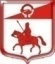 СОВЕТ ДЕПУТАТОВмуниципального образования Старопольское сельское поселениеСланцевского муниципального района Ленинградской области(32 заседание четвертого созыва)Р Е Ш Е Н И Е26.01. 2022                                                                                                № 188-сд О внесении изменений в решение советадепутатов от 17.11.2021 № 162-сд « О передаче ревизионной комиссии муниципального образования Сланцевский муниципальный район Ленинградской области полномочий контрольно-счетного органа по осуществлению внешнего финансового контроля на 2022 год»    В связи с внесением  изменений в Федеральный закон от 7 февраля 2011 года № 6-ФЗ «Об общих принципах организации и деятельности контрольно- счетных органов субъектов  Российской Федерации и муниципальных образований» (в редакции от  01.07.2021 № 255-ФЗ), совет депутатов муниципального образования Старопольское сельское поселение Сланцевского муниципального района Ленинградской области РЕШИЛ:        1. Внести в решение совета депутатов муниципального образования Старопольское сельское поселение Сланцевского муниципального района Ленинградской области от 17.11.2021 № 162-сд  « О передаче ревизионной комиссии муниципального образования Сланцевский муниципальный район Ленинградской области полномочий контрольно-счетного органа по осуществлению внешнего финансового контроля на 2022 год» следующие изменения:В пункте 2 после слов «Району передаются следующие полномочия:» подпункт 1 изложить в новой  редакции:« 1) экспертиза проектов местного бюджета, проверка и анализ обоснованности его показателей;»2. Опубликовать настоящее решение в официальном приложении к газете «Знамя труда» и разместить на официальном сайте муниципального образования.3. Настоящее решение вступает в силу после его официального опубликования.4. Контроль за исполнением решения возложить на постоянную комиссию совета депутатов по бюджету, налогам и тарифам.Глава муниципального образования                                    А.С.Жук